+Board of Supervisors:Lynn Montgomery, ChairAlfred Baca, Vice ChairOrlando J. Lucero, Sec’y-TreasurerKathleen Groody, SupervisorCharles D. Torres, SupervisorAssociate Supervisors:Patricia BoltonMary Catherine Baca, WebmasterSusan HarrelsonStaff:  Carolyn KennedyDistrict ManagerCooperators:NRCS – USDAMartin MeairsDistrict ConservationistNMDAJim WanstallSoil & Water Conservation SpecialistCoronado Soil & Water Conservation DistrictPO Box 69Bernalillo, NM 87004Office: 505-867-2853 or 505-867-9580Email: info@coronadoswcd.org Website: www.coronadoswcd.orgCORONADO SOIL AND WATER CONSERVATION DISTRICTBOARD OF SUPERVISORS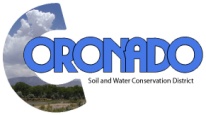 Notice is hereby given that The Coronado Soil and Water Conservation District will hold its regular meeting on the third Thursday of every month at 9:00am at the El Zocalo Event Center, 264 S. Camino del Pueblo, Bernalillo, New Mexico.NOTICE—CHANGE OF MEETING DATEOpen Meeting Agenda–Regular Board Meeting, October 16, 2020Via Zoom: https://us02web.zoom.us/j/89473965708Call in: 1-346-248-7799 or 1-669-900-9128Meeting ID: 894 7396 57081.     Call to Order/Roll Call                                                                                                             9:00 am2.     Approval of Agenda3.     Introduction of Guests/Reports             Martin Meairs, NRCS             Jim Wanstall, NMDA4.      Approval of Minutes             September 17, 20205.      Financial Report6.      Approval of Bills7.      Correspondence8.      Staff Report9.      Board Reports [5 Minutes each]10.    Unfinished Business         A.  Action Plan, FY2111.    New Business (Discussion/Action Items)         A.   NACD Dues FY21         B.   Adjust Budget lines, 1st Quarterly Budget Report, due to SWCC 10/31/20            C.   Rio Puerco Watershed Coalition         D.   BOR Rio Grande Basin Study12.    Upcoming Events/Meetings/Due Dates          A.    Sandia Collaborative Meeting, 10/20/20          B.    Quivira Coalition, Regenerate 2020, 10/26/20-11/20/20         C.    HSP Sandia Pueblo Project to be completed abd 3rd Quarterly Report due 10/31/20         D.    WQ&C Project 1st Quarterly Report due 10/31/20         C.    NMACD Annual Meeting, 11/10/20Persons with disabilities or that need assistance attending the meeting, please contact 505-867-2853 or 505-867-9580.